ООО «ТК ТРАНСПОРТНЫЕ ТЕХНОЛОГИИ»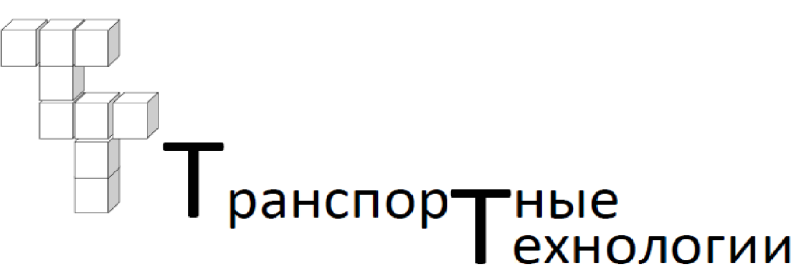 ИНН 2224191820, КПП: 222401001ОГРН: 1182225010703656023, Алтайский край, г. Барнаул, ул. Западная 5-я, дом 85, офис 114 Ател.: +7 (3852) 56-00-22E-mail: t.texnologii@yandex.ru http://www.ttexnologii.ruДОГОВОР № ______предоставления транспортно-экспедиционных услугг. Барнаул 									                                        «___» __________  20___ г.Общество с ограниченной ответственностью «ТК ТРАНСПОРТНЫЕ ТЕХНОЛОГИИ», именуемое в дальнейшем «Исполнитель», в лице директора Порваткина Дениса Николаевича, действующего на основании Устава, с одной стороны, и________________________________________________________________________________, именуемое в дальнейшем «Клиент», в лице __________________________________________________________, действующего на основании _____________, с другой стороны, вместе именуемые «Стороны», заключили настоящий договор (далее – Договор) о нижеследующем:В соответствии со ст. 437 Гражданского Кодекса Российской Федерации настоящий документ является публичной офертой Исполнителя физическим и юридическим лицам Российской Федерации заключить договор предоставления транспортно-экспедиционных услуг на указанных ниже условиях и публикуется на сайте Исполнителя в сети Интернет по адресу: http://www.ttexnologii.ru (далее – Сайт). Договор считается заключенным с момента его акцепта путём присоединения Клиента к его условиям, как путём подписания непосредственно Договора, так и путём подписания Клиентом иных экспедиторских документов, а также путём совершения Клиентом действий, выражающих его намерение в получении оказываемой Исполнителем услуги, которыми являются в том числе, но не ограничиваясь: передача груза для перевозки или получение груза, оплата услуги. Акцепт оферты равносилен заключению Договора на условиях, изложенных в оферте.Клиентом или представителем Клиента с надлежащими полномочиями признается лицо, заказавшее услугу и/или передавшее груз к перевозке, и/или оплатившее услугу, и/или получившее груз. Факт получения согласия с условиями Договора от Клиента (плательщик, грузополучатель) подтверждает грузоотправитель. Полномочия грузоотправителя на представление интересов Клиента, явствуют из обстановки, в которой действует представитель, и Исполнитель вправе не проверять данные обстоятельства.1. Предмет Договора1.1. Настоящий Договор регулирует взаимоотношения Сторон, связанные с организацией и оказанием транспортно-экспедиционных услуг по перевозке грузов автомобильным и железнодорожным транспортом на территории Российской Федерации.1.2. Клиент поручает, а Исполнитель обязуется за вознаграждение и за счет Клиента организовать предоставление услуг, связанных с доставкой грузов в места назначения, указанные Клиентом, в соответствии с тарифами Исполнителя, действующими на момент оказания услуг и в течение срока действия Договора.1.3. В соответствии с законодательством Российской Федерации Клиентом может являться как заказчик услуги, так и грузоотправитель/грузополучатель, в связи с чем соответствующие пункты Договора, регламентирующие права и обязанности Клиента, применяются к нему в той части, в которой те или иные права и обязанности предусмотрены российским законодательством и настоящим Договором для заказчика услуги, грузоотправителя или грузополучателя соответственно.1.4. Заявка, направляемая Исполнителю в рамках Договора, является «Поручением экспедитору», и в случае письменного подтверждения её принятия к исполнению становится неотъемлемой частью Договора. При этом условия, согласованные Сторонами в Заявке, в том числе стоимость услуг Исполнителя, имеют преимущественное отношение к положениям Договора. Отсутствие подписанной Клиентом Заявки не является основанием для отказа от оплаты услуг, оказанных Исполнителем в соответствии с условиями Договора.1.5. Исполнитель оказывает услуги по доставке груза по Договору в том числе путём организации перевозки сборных партий груза, которые комплектуются за счет штучных единиц и тарных объемов клиентов (технология «сборный груз»), а именно:- при перевозке груз размещается в кузове/прицепе/вагоне транспортного средства (далее – ТС) совместно с иными грузами других клиентов, вертикальное и горизонтальное размещение груза может производиться в несколько рядов;- в процессе доставки груза возможны изменение маршрута и места размещения груза (склад-ТС, ТС-ТС, ТС-склад) без дополнительного уведомления Клиента;- хранение груза на складах Исполнителя и перевозка груза не предусматривает соблюдение специального терморежима, других особенных условий хранения и перевозки груза (хрупкий груз, влажный (мокрый) груз и т.п.), если иное не указано в Заявке.1.6. При выполнении условий Договора Стороны руководствуются Гражданским Кодексом Российской Федерации, Федеральным Законом от 30.06.2003 г. № 87-ФЗ «О транспортно-экспедиционной деятельности», Федеральным Законом от 08.11.2007 г. № 259-ФЗ «Устав автомобильного транспорта и городского наземного электрического транспорта», Постановлением Правительства РФ от 08.09.2006 г. № 554 «Об утверждении Правил транспортно-экспедиционной деятельности», Постановлением Правительства РФ от 15.04.2011 г. № 272 «Об утверждении Правил перевозок грузов автомобильным транспортом», Сводом «Правил перевозок грузов железнодорожным транспортом», другими нормативно-правовыми актами в части, не противоречащей действующему законодательству Российской Федерации.2. Общие положения2.1. Клиент направляет Исполнителю Заявку в рабочие дни с 8-30 до 17-00 часов, не менее чем за сутки до даты подвоза груза на склад Исполнителя или предоставления ТС Клиенту под погрузку. Выполнение Заявки «день в день» возможно только при согласовании с представителем Исполнителя. Заявка составляется Клиентом в письменной форме, и передаётся Исполнителю как посредством электронной связи или через операторов телекоммуникационных услуг посредством мобильных приложений: WhatsApp, Viber, ICQ и т.п., так и путём заполнения форм Заявок в мобильном приложении или на Сайте Исполнителя, или иной возможной формой связи, или передается непосредственно представителю Исполнителя.2.2. Передача груза Исполнителю производится Клиентом (грузоотправителем) в согласованном в Заявке месте. Факт передачи груза удостоверяется подписью представителя Исполнителя в Экспедиторской расписке.2.3. Исполнитель принимает груз по количеству мест, снабженных надлежащей маркировкой.2.4. Объем и/или вес груза определяются Исполнителем на основе обмера и взвешивания. Общая масса груза определяется взвешиванием на весах. Общий объем груза определяется после его размещения в транспортном средстве путем подсчета фактического объема, занимаемого грузом в транспортном средстве, с учётом поправочного коэффициента.2.5. Упаковка грузов (тара) должна обеспечивать их полную сохранность при перевозке, и соответствовать требованиям ГОСТов и Правил перевозки грузов автомобильным и железнодорожным транспортом, в противном случае Исполнитель вправе не принимать к доставке такой груз.2.6. В случае, если Клиент (грузоотправитель) настаивает на доставке груза в ненадлежащей упаковке (таре), либо при наружном осмотре будут выявлены признаки ненадлежащего качества упакованного груза, требуется или нет дополнительная упаковка, Стороны делают соответствующие записи в Экспедиторской расписке, что освобождает Исполнителя от ответственности за повреждение (порчу) указанного груза, если Клиентом не будет доказано, что такое повреждение (порча) груза произошли исключительно по вине Исполнителя или привлеченных им третьих лиц.2.7. Данные, указанные в п. п. 2.4., 2.5. и 2.6. Договора, заносятся Исполнителем в Экспедиторскую расписку и заверяются подписью представителя Клиента (грузоотправителя).2.8. По прибытии груза к месту назначения груз передается уполномоченному представителю Клиента (грузополучателю) по Экспедиторской расписке.2.9. По каждой выполненной Исполнителем Заявке Стороны подписывают Экспедиторскую расписку. Экспедиторская расписка служит доказательством оказания услуг Исполнителем, а также является отчетом Исполнителя о выполнении Заявки. Все записи, сделанные в Экспедиторской расписке, и заверенные подписями полномочных представителей сторон, являются окончательными и служат доказательством при возникновении разногласий об исполнении обязательств по настоящему Договору, если одной из сторон не доказано иное.2.10. В случае если в течение пяти рабочих дней с даты получения Клиентом акта об оказанных услугах, последним не будет предъявлено Исполнителю претензии, считается, что Клиентом в полном объеме приняты оказанные услуги. В этом случае услуги считаются оказанными качественно и в срок.3. Права и обязанности Сторон3.1 Обязанности Исполнителя:3.1.1. Предоставлять Клиенту полную, точную и достоверную информацию по тарифам, ставкам, стоимости основных и дополнительных услуг и другим сборам, необходимым для осуществления доставки груза, путём размещения актуализированной информации на Сайте Исполнителя или путём ознакомления Клиента непосредственно при приёме груза к доставке.3.1.2. Принимать Заявки от Клиента на доставку грузов в установленной форме.3.1.3. Сообщать Клиенту о выявленной неполноте и/или недостатках полученной от него информации и документов, необходимых для организации перевозки груза.3.1.4. Принимать груз у Клиента с обязательным указанием грузоотправителя и грузополучателя, количества мест, веса и объема груза. Исполнитель производит приёмку груза без досмотра содержимого упаковки на предмет: ассортимента, работоспособности, наличия дефектов, качества и чувствительности к температурному воздействию и т.п.3.1.5. Проконтролировать наличие документов, необходимых для осуществления таможенного, санитарного и других видов государственного контроля.3.1.6. Производить за счет Клиента оплату всех платежей, необходимых для доставки груза в пункт назначения, других сборов и платежей, причитающихся Исполнителю, а также, по согласованию с Клиентом, производить иные платежи.3.1.7. Обеспечивать своевременную доставку груза Клиента в пункт назначения.3.1.8. Оповещать Клиента о прибытии груза посредством телефонной, электронной связи или через операторов телекоммуникационных услуг посредством мобильных приложений: WhatsApp, Viber, ICQ и т.п., а также SMS-сообщений.3.1.9. Выдавать по факту осуществления доставки груза в место назначения получателю, указанному в Заявке, Клиенту или по его поручению уполномоченным им третьим лицам, по количеству принятых грузовых мест. Груз выдается на основании доверенности от грузополучателя, представленной Клиентом или иным получателем груза.3.1.10. Предоставлять Клиенту при получении груза экземпляр Экспедиторской расписки.3.1.11. Информировать Клиента в возможно короткий срок обо всех установленных фактах, препятствующих надлежащему выполнению Исполнителем своих обязательств по Договору. В дальнейшем действовать с учетом указаний Клиента. В случае, если отсутствует возможность предварительного запроса об отступлении от указаний Клиента или если ответ на такой запрос не получен Исполнителем в течение суток, Исполнитель обязан уведомить Клиента о допущенных отступлениях, как только уведомление станет возможным посредством телефонной, электронной или иной связи.3.1.12. Предоставлять Клиенту Акт выполненных работ в течение 5 (пяти) календарных дней с момента оказания услуги путем самовывоза вышеуказанных документов с терминала Исполнителя, либо по согласованию с Клиентом иным приемлемым для него способом.3.2. Права Исполнителя: 3.2.1. Оказывать по желанию Клиента дополнительные услуги, касающиеся организации перевозки груза, в соответствии с перечнем и тарифами Исполнителя. Страхование предъявленного к доставке груза, при условии письменного согласования Сторонами такой дополнительной услуги в Заявке, производить за счёт Клиента только после полной оплаты Клиентом страховой премии в необходимом размере.3.2.2. Самостоятельно изменять маршрут доставки грузов, исходя из интересов Клиента.3.2.3. Привлекать для исполнения своих обязанностей третьих лиц. Возложение исполнения обязанностей на третье лицо не освобождает Исполнителя от ответственности перед Клиентом за неисполнение или ненадлежащее исполнение Договора.3.2.4. Удерживать за счет Клиента находящийся в его распоряжении груз до полной оплаты Клиентом оказанных Исполнителем услуг, в том числе услуг по ответственному хранению. За возникшую порчу груза вследствие его удержания Исполнителем до оплаты Клиентом услуг Исполнителя, ответственность несет Клиент.3.2.5. Исполнитель имеет право на внутритарную проверку груза на предмет соответствия его содержимого сопроводительным документам или заявленных Клиентом сведений для недопущения принятия грузов, запрещенных или ограниченных к перевозке.3.2.6. Исполнитель вправе осуществлять видеонаблюдение, а также телефонную запись в принадлежащих ему помещениях, на ТС и иных устройствах в целях обеспечения безопасности и надлежащего обслуживания Клиента без его дополнительного уведомления. Видеозаписи и записи телефонных разговоров могут быть использованы в качестве доказательств в соответствии с законодательством Российской Федерации.3.3. Обязанности Клиента: 3.3.1. Сдавать груз Исполнителю при междугородней перевозке автомобильным и железнодорожным транспортом в упаковке, обеспечивающей целостность и сохранность груза, а груз, нуждающийся в таре для предохранения от утрат, недостачи, порчи и повреждения, в исправной таре, соответствующей техническим условиям на груз и обеспечивающей его полную сохранность в течение всего времени перевозки. 3.3.2. Принимать у Исполнителя доставленный груз по количеству мест с обязательным подписанием Экспедиторской расписки. Самостоятельно ставить все необходимые отметки о получении груза, фактического времени прибытия и убытия ТС из пунктов погрузки и выгрузки.3.3.3. Выдавать по требованию Исполнителя надлежащим образом оформленные доверенности, если они необходимы для выполнения его обязанностей по настоящему Договору. 3.3.4. Заблаговременно или одновременно со сдачей груза предоставлять Исполнителю полную, точную и достоверную информацию о свойствах груза, об условиях его перевозки и иную информацию, необходимую Исполнителю для надлежащего оказания услуг. 3.3.5. Одновременно со сдачей груза предоставлять Исполнителю все необходимые для осуществления его доставки надлежащим образом оформленные сопроводительные документы на груз, в том числе: товарно-транспортные/транспортные накладные; документы, свидетельствующие об особых свойствах груза; надлежащим образом оформленную доверенность на лицо, сдающее груз к перевозке, а также документы, необходимые для осуществления таможенного, санитарного и других видов государственного контроля. В случае отсутствия вышеуказанной необходимой информации и/или документов, Исполнитель вправе не приступать к выполнению соответствующих обязанностей до предоставления Клиентом такой информации и/или документов. В этом случае срок доставки груза увеличивается на время предоставления Клиентом необходимой информации и/или документов. 3.3.6. Передавать Исполнителю груз, упакованный и промаркированный согласно п. п. 2.3. и 2.5. Договора.3.3.7. Своевременно и полностью оплачивать счета, выставленные Исполнителем в соответствии с условиями Договора. 3.3.8. Предоставлять по запросу Исполнителя перечень всех необходимых документов применительно к тому или иному страховому случаю. Клиент обязан оказывать содействие в сборе пакета документов при наступлении страхового случая и предоставлять их Исполнителю, а именно: - оригинал претензии; - документы на груз (инвойсы, счет-фактуру, упаковочные листы, товарные накладные) заверенные оригинальными оттисками печати Клиента. Список вышеперечисленных документов не является исчерпывающим, документы собираются в зависимости от их наличия и применительно к соответствующей ситуации. 3.3.9. Оказывать содействие Исполнителю в подаче заявлений и документов в компетентные органы, в случае необходимости возбуждения уголовного дела при наступлении страхового случая. 3.4. Права Клиента: 3.4.1. Получать у Исполнителя информацию о процессе доставки груза и об оказании услуг в целом (информация о тарифах, маршрутах, режимах складирования и хранения грузов). 3.4.2. Предъявлять к перевозке отдельные грузы с объявленной ценностью. Объявленная ценность не должна превышать действительную стоимость груза.3.4.3. Осуществлять приемку груза, доставленного с видимыми повреждениями тары (упаковки), со вскрытием упаковки, и сверкой количества и состояния товара внутри мест груза с сопроводительными документами на груз, и составлением Акта о недостаче/повреждении груза с обязательным включением в состав комиссии представителя Исполнителя.3.4.4. По предварительному согласованию с Исполнителем вправе изменять маршрут следования, адрес погрузки и выгрузки, с последующим возмещением Исполнителю всех согласованных с Клиентом дополнительных расходов. При этом Клиент обязан в письменной форме посредством электронной связи или через операторов телекоммуникационных услуг посредством мобильных приложений: WhatsApp, Viber, ICQ и т.п., подать новую заявку, а Исполнитель – рассмотреть её и подтвердить изменения, либо отклонить, предоставив для этого необходимое обоснование.4. Стоимость услуг и порядок расчётов4.1. Стоимость услуг Исполнителя определяется на основании тарифов Исполнителя размещенных на Сайте, которые действуют на момент принятия груза к отправке и включают в себя расходы Исполнителя по организации перевозки груза (погрузочно-разгрузочные работы, производимые на складе Исполнителя, взвешивание, транспортировка груза от склада Исполнителя в пункте отправления до склада Исполнителя в пункте назначения либо по согласованному с Клиентом маршруту, хранение груза на складе Исполнителя в пункте назначения в течение 3 (трёх) рабочих дней с момента прибытия), и не включает в себя расходы по страхованию груза. Окончательная стоимость услуг Исполнителя указывается в счёте на оплату, который направляется Клиенту в порядке и сроки, размещенные на Сайте и установленные в Договоре.  Стоимость услуг по доставке груза до дополнительных отделений Исполнителя не входит в тариф на организацию перевозки, и в случае заказа услуги «Доставить груз», оплачивается Клиентом дополнительно.Исполнитель вправе изменять тарифы в одностороннем порядке с обязательным уведомлением клиентов путем размещения информации об изменениях тарифов в местах отправления и получения грузов, на Сайте Исполнителя в сети Интернет по адресу: http://www.ttexnologii.ru за 14 (четырнадцать) календарных дней до даты вступления тарифов в силу. 4.2. Изменение условий оказания услуг/отказ от услуг Клиентом после сдачи груза Исполнителю не освобождает Клиента от обязательства оплатить первоначально заказанные услуги в полном объеме, а также компенсировать расходы Исполнителя, в том числе расходы по вынужденному хранению груза.4.3. Оплата услуг Исполнителя производится на основании выставленных Клиенту счетов, на усмотрение Исполнителя направленных в письменной форме посредством электронной связи или через операторов телекоммуникационных услуг посредством мобильных приложений: WhatsApp, Viber, ICQ и т.п., или иной возможной формой связи, или курьерской службой, в соответствии со ставками Исполнителя, либо по цене, согласованной Сторонами Договора в отдельной Заявке, в течение 5 (пяти) банковских дней с момента получения счетов, если иные сроки оплаты не оговорены в согласованной Сторонами Заявке.В случае возникновения документально подтвержденных дополнительных расходов Исполнителя по организации перевозки грузов, Клиент возмещает указанные расходы на основании отдельно выставляемых счетов в соответствии с условиями, указанными в первом абзаце настоящего пункта Договора.4.4. Оплата счетов осуществляется в рублях (в том числе НДС – 20%), путем перечисления денежных средств на расчетный счет либо путем внесения наличных средств в кассу Исполнителя. Датой оплаты при безналичной форме расчетов является дата поступления денежных средств на расчетный счет Исполнителя.4.5. Стороны определили, что независимо от назначения платежа, указанного в платежном документе и его статуса (аванс/переплата), платежи первоначально засчитываются в счет оплаты задолженности Клиента за ранее оказанные услуги Исполнителем в порядке очередности. Стороны в соответствии с п. 2 ст. 425 Гражданского кодекса Российской Федерации установили, что данное условие распространяется на задолженность Клиента перед Экспедитором, возникшую до момента подписания Договора.4.6. Клиент вправе без выставленного счета перечислить на расчетный счет Исполнителя предоплату в счет будущих отправок груза (авансовые платежи).Списание внесенных в качестве аванса денежных средств, производится в момент оформления груза, принимаемого к доставке, за исключением случаев, указанных в п. 4.5. Договора.Стороны определили, что денежные средства, полученные от Клиента в виде аванса или переплаты, не являются коммерческим кредитом, соответственно к данным денежным средствам не применяются положения ст. 823 Гражданского кодекса Российской Федерации.4.7. Замена Клиента (плательщика) как в части оплаты стоимости перевозки, так и в части оплаты дополнительных услуг не допускается в случаях: а) наличия у первоначально заявленного Клиента (плательщика) задолженности перед Исполнителем,б) после выдачи груза Клиенту (грузополучателю). 4.8. При оплате услуг Исполнителя третьим лицом, Исполнитель принимает такое исполнение обязательств, в соответствии со ст. 313 Гражданского кодекса Российской Федерации. 4.9. В случае неоплаты счетов Исполнителя лицом, указанным Клиентом в качестве плательщика, Клиент наравне с таким лицом несет солидарную ответственность перед Исполнителем за ненадлежащее исполнение обязательств по Договору.4.10. Оформление и передача документов:4.10.1. В связи с особенностями оказания транспортно-экспедиционных услуг Стороны применяют формы экспедиторских документов, разработанные Исполнителем на основании требований законодательства Российской Федерации о транспортно-экспедиционной деятельности. В зависимости от характера (свойств) груза заполняются соответствующие строки экспедиторских документов, разработанных Исполнителем, необходимые и достаточные для оказания услуг на территории Российской Федерации.4.10.2. При наличии у Сторон необходимых технических возможностей для приема и обработки документов в электронной форме с использованием электронной цифровой подписи (ЭЦП) такие документы (сообщения, документация, акты, счета и так далее), направляемые в соответствии с Договором или в связи с ним, будут считаться юридически эквивалентными документам на бумажных носителях, заверенным соответствующими подписями и оттиском печати (при наличии) Сторон, направленными надлежащим образом, если они отправлены с помощью системы юридически значимого обмена электронными документами через доверенных операторов ЭДО ФНС Российской Федерации.4.10.3. В случае организации электронного документооборота Стороны обязуются самостоятельно:- приобрести, установить и наладить необходимые программно-технические средства и общесистемное программное обеспечение;- назначить лиц, ответственных за работу по электронному документообороту;- поддерживать в рабочем состоянии программно-технические комплексы обеспечения работоспособности вычислительной техники и техники связи, обеспечивающих электронный документооборот;- произвести обмен сертификатами;- своевременно производить плановую замену ключей ЭЦП и соответствующих сертификатов ключей проверки ЭЦП, в соответствии с регламентом удостоверяющего центра и требованиями действующего законодательства.4.10.4. Датой получения документов электронного документооборота (сообщения, документации, акты, счета и так далее) считается дата в извещении о получении (ИОП), сформированного в системе юридически значимого обмена электронными документами.4.10.5. Транспортная накладная (ТН) и товарно-транспортная накладная (ТТН) оформляются Клиентом, Исполнитель со своей стороны контролирует заполнение соответствующих строк.4.10.6. Порядок получения оригиналов бухгалтерских документов (Актов об оказанных услугах/УПД (далее – Акт/УПД), счетов-фактур, актов сверки) и их подписания Сторонами определен в Договоре и на Сайте Исполнителя.Оригиналы Актов/УПД, счетов-фактур, актов сверки направляются Клиенту по реквизитам, указанным в разделе 9 Договора, посредством самовывоза, почтовой связью или курьерской службой. Клиент обязан в течение 5 (пяти) рабочих дней после получения груза подписать и вернуть в адрес Исполнителя Акт/УПД или направить Исполнителю письменный мотивированный отказ от подписания Акта/УПД. При отсутствии мотивированного отказа или подписанного Акта/УПД в вышеуказанный срок Акт/УПД считается подписанным со стороны Клиента без замечаний. 4.10.7. Контроль по расчетам между Сторонами осуществляется путем ежемесячного обмена информацией по взаимно предъявленному акту сверки. Стороны определили возможным отправление акта сверки контрагенту посредством использования электронной связи или через операторов телекоммуникационных услуг посредством мобильных приложений: WhatsApp, Viber, ICQ и т.п., или иной возможной формой связи, при условии заверения такого документа подписью и оттиском печати (при наличии).После отправки акта сверки посредством вышеуказанных способов связи Сторона, получившая документ, обязана в течение 5 (пяти) рабочих дней предоставить подписанный акт сверки или мотивированный отказ. При отсутствии мотивированного отказа или подписанного акта сверки в вышеуказанный срок, акт сверки считается подписанным Стороной без замечаний.4.10.8. По просьбе Исполнителя, Клиент, в день осуществления платежа передает посредством электронной связи или через операторов телекоммуникационных услуг посредством мобильных приложений: WhatsApp, Viber, ICQ и т.п., или иной возможной формой связи копию платежного поручения, подтверждающего факт исполнения оплаты Исполнителю.5. Приёмка, упаковка, хранение и выдача груза5.1. Приёмка груза Исполнителем:5.1.1. Груз принимается от Клиента (грузоотправителя) по родовому наименованию и без проверки содержимого упаковки на предмет работоспособности, соответствия наименования, внутренней комплектации, количества и качества вложений, наличия явных или скрытых дефектов, чувствительности к температурному воздействию и других особенных условий хранения и перевозки груза. Достоверность предоставленных Клиентом сведений, включая сведения о свойствах груза и условиях его перевозки, проверена путем сверки сопроводительных документов на груз или иных документов на груз с данными, предоставленными Клиентом о грузе, а также с перечнем грузов, запрещенных или ограниченных к перевозке и перечнем товаров, ограниченных и/или изъятых из гражданского оборота без внутритарного пересчета и определения стоимости груза.На складе Исполнителя груз принимается по весу, объему (в м3) и количеству мест. Определение объема перевозимого груза производится с поправочным коэффициентом 1,1 (10%), учитывающим плотность загрузки.Измерение негабаритных грузов или грузов со сложной геометрической формой проводится исходя из максимальных длин сторон груза по длине, высоте и ширине таким образом, чтобы в случае упаковки груза, все углы такой упаковки составляли 900, а стороны имели форму параллелепипеда.Груз принимается Исполнителем по количеству мест по адресу, указанному Клиентом, при заказе Клиентом дополнительной услуги «Забрать груз».5.1.2. Подтверждением приема груза является Экспедиторская расписка, заполненная Исполнителем на основании сведений, предоставленных Клиентом.Достоверность сведений в Экспедиторской расписке удостоверяется подписью Клиента (грузоотправителя) либо лица, представляющего интересы Клиента.Проведенная Исполнителем проверка достоверности сведений не означает, что Исполнитель при отправке установил действительную стоимость груза. Обязанность Исполнителя по проверке достоверности сведений, представленных Клиентом относительно свойств груза, условий его перевозки, считается исполненной̆ с момента установления наименования перевозимого груза, свойств принятого груза и условий его перевозки. Право на объявление или не объявление стоимости груза и предоставление документов в подтверждение стоимости груза остается за Клиентом.Стороны определили, что Исполнитель вправе не проверять достоверность сведений Клиента об объявленной ценности груза.5.1.3. Исполнитель вправе в любое время затребовать у Клиента документы, подтверждающие наименование, количество, стоимость груза и не принимать груз к доставке до момента предоставления копий документов по электронной почте.5.1.4. Исполнитель вправе отказаться от приема груза, требующего по своему характеру особых условий перевозки, охраны, опасного по своей природе груза.5.2. Упаковка груза:5.2.1. Клиент вправе заказать дополнительную упаковку груза.5.2.1.1. Если Клиентом заказана дополнительная упаковка на часть груза, то данная часть груза Клиентом соответственно маркируется. При отсутствии маркировки Исполнитель за счет Клиента осуществляет дополнительную упаковку всего груза.5.2.1.2. Дополнительная упаковка груза не освобождает Клиента от обязательств по обеспечению надлежащей внутренней/внутритарной упаковки груза. Ответственность за повреждение груза при целостности дополнительной упаковки лежит на Клиенте.5.2.2. В случае отказа Клиента от предложенной упаковки Клиент принимает на себя ответственность за последствия порчи, повреждения и утраты груза.5.2.3. Если Клиент не заказал для груза, требующего особых условий перевозки, дополнительную упаковку и/или отказался от жёсткой упаковки, то Исполнитель вправе:- дополнительно упаковать груз за счет Клиента и без его согласия в случае, если при осуществлении перевозки отсутствие дополнительной и/или жёсткой упаковки груза Клиента может повлечь повреждение других грузов. Клиент обязан оплатить дополнительную упаковку груза по тарифам, размещенным на Сайте до получения груза;- организовать перевозку груза без дополнительной упаковки, при наличии письменного требования/отказа Клиента от жёсткой упаковки. В данном случае риск повреждения при перевозке собственного груза и груза других клиентов несёт Клиент. Перечень грузов, требующих особых условий перевозки размещен на Сайте и может изменяться Исполнителем в одностороннем порядке. Условия, установленные новым перечнем грузов, вступают в действие по истечении 3 (трёх) дней с момента его размещения на Сайте.5.2.4. Исполнитель вправе по своему усмотрению и за свой счет дополнительно упаковать груз в мягкую упаковку (бумага, скотч, полиэтилен, стрейч-пленка) для предотвращения его загрязнения. Данные условия не освобождают Клиента от обязанности качественно упаковывать груз.5.3. Проверка груза:5.3.1. Исполнитель вправе досматривать груз при выявлении несоответствия заявленных Клиентом сведений о характере и/или свойствах груза.5.3.2. Клиент обеспечивает прибытие уполномоченного лица для проверки груза в составе комиссии в течение 1 (одного) рабочего дня с момента направления Исполнителем уведомления о дополнительной проверке груза посредством электронной связи или через операторов телекоммуникационных услуг посредством мобильных приложений: WhatsApp, Viber, ICQ и т.п., а также SMS-сообщений.5.4. Хранение груза:5.4.1. Груз, доставленный на склад Исполнителя для получения Клиентом, бесплатно хранится не более 3 (трех) рабочих дней с момента его прибытия.5.4.2. По истечении срока бесплатного хранения груза Исполнитель взимает с Клиента плату по тарифам Исполнителя на день выдачи груза.5.4.3. Вынужденное хранение груза не может превышать 30 (тридцать) календарных дней с момента прибытия груза на склад Исполнителя.5.4.4. По истечении 30 (тридцати) календарных дней хранения груза на складе Исполнитель любым доступным способом, в том числе посредством направления SMS-сообщения на телефонный номер, содержащийся в Экспедиторской расписке, запрашивает у Клиента указания относительно дальнейшей судьбы его груза.SMS-сообщение, направленное Исполнителем во всех случаях выполнения условий Договора, считается полученным Клиентом с момента его направления. Клиент гарантирует, что указанный им номер телефона правильный и доступный для звонков, SMS-сообщений до момента исполнения обязательств по Договору всеми Сторонами.Письменные указания о дальнейшей судьбе груза Клиент направляет на электронную почту: t.texnologii@yandex.ruИсполнитель выполняет полученные указания при отсутствии задолженности Клиента и/или грузоотправителя за оказанные услуги.5.4.5. Если Клиент или грузополучатель не предоставил Исполнителю указаний, относительно дальнейшей судьбы груза в течение 10 (десяти) рабочих дней после направления запроса посредством SMS-сообщения, а также, когда Клиент не предоставил или предоставил неправильный номер телефона, при оформлении сдачи груза Исполнитель вправе по собственному усмотрению:- возвратить такой груз Клиенту или грузоотправителю за счет последнего;- в установленном порядке реализовать груз по договору купли-продажи из подтвержденной документами цены груза или при отсутствии таких документов исходя из цены, которая при сравнимых обстоятельствах обычно взимается за аналогичные товары, или на основании экспертной оценки;- утилизировать данный груз.Клиент согласен с тем, что в случае реализации или утилизации груза Исполнитель не возмещает Клиенту стоимость груза. Клиент самостоятельно несет риск утилизации груза вследствие отсутствия у Исполнителя контактов для направления SMS-сообщения.Утилизация груза не освобождает Клиента от оплаты Исполнителю фактически оказанных услуг, в том числе услуг по хранению.5.4.6. По истечении 30 (тридцати) календарных дней хранения груза Исполнитель не отвечает за утрату, недостачу или повреждение хранимого груза.5.4.7. Если при сдаче груза Клиент не предоставил или предоставил неправильную информацию (номера контактных телефонов и т.д.) и/или документы, что не позволяет Исполнителю оказать услуги или выполнить условия Договора, то срок вынужденного хранения груза начинает исчисляться со дня, следующего за днем сдачи.5.5. Получение груза:5.5.1. Исполнитель извещает грузополучателя о прибытии груза путем сообщения по телефону (устного или SMS-сообщения) или направления уведомления по электронной почте, или через операторов телекоммуникационных услуг посредством мобильных приложений: WhatsApp, Viber, ICQ и т.п.5.5.2. Выдача груза грузополучателю производится Исполнителем в пункте назначения и означает выполнение обязанностей Исполнителя по Договору.5.5.3. Грузы выдаются при предъявлении документа, удостоверяющего личность, надлежащим образом оформленной доверенности, в том числе, содержащей подпись и оттиск печати (при наличии), а при необходимости и иных документов, подтверждающих полномочия грузополучателя. Клиент уведомлен и согласен, что Исполнитель не производит юридическую экспертизу подлинности подписей и печатей, содержащихся в доверенностях представителей грузополучателя. Грузы выдаются Клиенту, либо по его поручению третьему лицу, с обязательным подписанием Экспедиторской расписки. С момента подписания Экспедиторской расписки грузополучателем или его представителем, риск случайной гибели (повреждения) груза переходит к грузополучателю.5.5.4. Представитель Клиента, уполномоченный на получение груза, имеет право на подписание документов, подтверждающих получение груза, в том числе накладных на выдачу, актов оказанных услуг и иных документов, связанных с получением груза.5.5.5. Факт присутствия представителя Исполнителя при инициированной Клиентом внутритарной проверки груза при его выдаче, не подтверждает признание вины Исполнителя в повреждении/утрате груза.5.6. Выдача груза, доставленного Исполнителем Клиенту, либо по его поручению третьему лицу, с недостачей мест груза или повреждением упаковки (тары) мест груза производится со вскрытием мест груза, проверкой состояния содержимого мест груза и сверкой содержимого по количеству и номенклатуре с сопроводительными документами на груз. По результатам приемки сдачи груза комиссия из представителей Исполнителя и Клиента, либо действующего по его поручению третьего лица, составляет Акт о недостаче/повреждении груза, являющийся основанием для предъявления претензий по доставленному грузу.5.7. При наличии задолженности Клиента за ранее оказанные услуги выдача груза может быть задержана до полного погашения задолженности Клиента перед Исполнителем, включая задолженность по оплате услуг хранения задержанного груза по тарифам, действующим на момент оказания услуг Клиенту.5.8. Скоропортящиеся, легковоспламеняющиеся, взрывоопасные или подобные опасные по своей природе грузы, если Клиент при их передаче не предупредил Исполнителя об этих свойствах, могут быть в любое время обезврежены или уничтожены Исполнителем без возмещения грузоотправителю убытков. Клиент отвечает за убытки, причиненные Исполнителю и третьим лицам в связи с хранением и перевозкой таких грузов.При передаче Исполнителю грузов со свойствами, указанными в абзаце 1 настоящего пункта Договора, правила, указанные в данном абзаце, применяются также в случае, когда такие грузы были сданы под неправильным наименованием, и Исполнитель при их принятии не мог удостовериться в их свойствах путем наружного осмотра.5.9. Если принятые для экспедирования с ведома и согласия Исполнителя грузы, указанные в п.5.8.  Договора, стали опасными для окружающих, либо для имущества Исполнителя или третьих лиц, и обстоятельства не позволяют Исполнителю потребовать от Клиента немедленно их забрать, либо он не выполняет это требование, эти вещи могут быть обезврежены или уничтожены Исполнителем без возмещения Клиенту (собственнику груза) убытков.Настоящие условия применяется также в случае, когда такие грузы были сданы под неправильным наименованием, и Исполнитель при их принятии не мог удостовериться в их свойствах путем осмотра упаковки.6. Дополнительные услуги6.1. Следующие дополнительные услуги оказываются Исполнителем за отдельную плату:6.1.1. Услуга «Забрать груз».6.1.1.1. Исполнитель забирает груз у грузоотправителя не позднее рабочего дня следующего за днем получения соответствующей Заявки, если Клиент (грузоотправитель) подтвердит отгрузку не позднее 16:30 по времени населенного пункта, в котором Исполнитель должен забрать груз. Грузоотправитель подтверждает отгрузку по телефону (устно или SMS-сообщением) или направлением уведомления о готовности груза по электронной почте, или через операторов телекоммуникационных услуг посредством мобильных приложений: WhatsApp, Viber, ICQ и т.п. Заявку, полученную после 16:30 по местному времени или в нерабочий день Исполнитель вправе выполнить не позднее двух рабочих дней с момента её получения. 6.1.1.2. Клиент, при заказе услуги Исполнителя по организации получения груза у грузоотправителя, обязуется:- при необходимости выдать Исполнителю доверенность на совершение действий в интересах Клиента, оформленную надлежащим образом, согласно образцу, размещенному на Сайте;- оплатить «пустой прогон» по тарифам Исполнителя от ближайшего склада Исполнителя до места получения груза в случае отказа грузоотправителя передать груз Исполнителю в установленный Заявкой срок;- в случае простоя ТС – оплатить его по тарифам Исполнителя. Простоем во всех случаях, указанных в Договоре, считается нахождение ТС Исполнителя под погрузкой/выгрузкой свыше норматива, установленного в тарифах Исполнителя;- незамедлительно забрать груз в случае обнаружения Исполнителем факта сдачи груза, входящего в список грузов, не принимаемых к перевозке. Груз не полученный Клиентом в течение 1 (одного) рабочего дня с момента направления уведомления, может быть обезврежен или уничтожен Исполнителем в любое время и без возмещения убытков Клиенту. Клиент отвечает за убытки, причиненные Исполнителю и третьим лицам в связи с хранением таких грузов, и обязуется в полном объеме оплатить фактически оказанные услуги Исполнителя, а также дополнительные расходы Исполнителя за обработку такого груза, в том числе расходы, связанные с его уничтожением.6.1.2. Услуга «Доставить груз».6.1.2.1. Доставка груза со склада Исполнителя до места выгрузки производится на следующий рабочий день после подтверждения грузополучателем готовности принять груз. В случае, если подтверждение готовности принять груз получено от грузополучателя после 16:30 по местному времени, доставка груза может быть перенесена Исполнителем на следующий рабочий день.6.1.2.2. Доставка груза до жилых зданий/помещений и/или офисов осуществляется до подъезда.6.1.2.3. При заказе услуг Исполнителя по организации доставки груза, Клиент обязуется:-	в случае, отказа грузополучателя от получения груза, оплатить «пустой прогон» по тарифам Исполнителя;-	в случае простоя при разгрузке, оплатить его по тарифам Исполнителя. 6.1.2.4. Доставка груза по желанию Клиента также осуществляется до дополнительного отделения Исполнителя. Адреса дополнительных отделений и стоимость доставки груза до них размещены на Сайте. 6.1.3. Услуга «Дополнительная упаковка/переупаковка груза».6.1.3.1. Дополнительная упаковка/переупаковка груза для транспортировки осуществляется без вскрытия существующей упаковки Клиента. Стандарт дополнительной упаковки/переупаковки груза размещен на Сайте. Фактом заказа указанной услуги в Заявке Клиент подтверждает, что ознакомился со стандартом дополнительной упаковки/переупаковки груза. 6.1.3.2. Дополнительная упаковка/переупаковка груза делается с целью защиты груза при организации перевозки и может быть по её завершению разобрана Исполнителем до момента выдачи груза Клиенту. 6.1.3.3. Дополнительная упаковка/переупаковка груза является жёсткой многооборотной тарой и после оказания услуги по организации перевозки груза подлежит возврату Исполнителю.6.1.4. Услуга «Страхование груза».6.1.4.1. Клиент поручает Исполнителю застраховать груз, переданный к перевозке.6.1.4.2. Исполнитель от своего имени и за счет Клиента осуществляет страхование груза, по тарифам и условиям, размещенным на Сайте. 6.1.4.3. Клиент акцептом настоящего Договора и/или грузоотправитель подписанием Экспедиторской расписки подтверждает свое согласие с условиями страхования, размещенными на Сайте.6.1.4.4. Расходы по страхованию груза не включаются в тарифы Исполнителя на организацию перевозки и оплачиваются Клиентом (плательщиком) дополнительно до момента выдачи груза, если иное не согласовано Сторонами. 6.1.4.5. Клиент сообщает Исполнителю о наступлении страхового случая в течение 2 (двух) рабочих дней с момента оформления двусторонне подписанного документа (Акта о недостаче/повреждении груза либо иного документа, подтверждающего наступление страхового случая), если иной порядок не предусмотрен соглашением Сторон. 6.1.4.6. Исполнитель по письменному запросу Клиента предоставляет отчет по застрахованным грузам. Стороны определили, что отчет предоставляется по форме, размещенной на Сайте. Если в течение 5 (пяти) рабочих дней с момента получения отчета Клиент не подписал его либо не направил Исполнителю мотивированные возражения, отчет считается подписанным со стороны Клиента.6.1.4.7. Все изменения решения Клиента о необходимости страхования груза после подписания Заявки, до момента начала выполнения Исполнителем обязательств, оформляются дополнительным соглашением, подписанным обеими Сторонами.6.1.5. Услуга «Опломбирование».6.1.5.1. Исполнитель для обеспечения сохранности груза от утери в качестве дополнительной услуги упаковывает грузы весом до 3 (трёх) кг включительно в пломбируемую упаковку. 6.1.5.2. Клиент оплачивает данную услугу независимо от наличия или отсутствия информации о заказанной услуге в Заявке. 6.1.6. Услуга «Вернуть документы».6.1.6.1. Услуга «Вернуть документы» оказывается аналогично заказу Клиентом услуги «Доставить груз».6.1.6.2. При заказе услуги «Вернуть документы» Клиент обязан получить возвращённые грузополучателем документы в срок не позднее 5 (пяти) рабочих дней с момента направления уведомления о возврате документов. Уведомление направляется в порядке, определенном п. 5.5.1. Договора.6.1.6.3. Стороны определили, что в случае, если документы не были получены Клиентом по истечении 30 (тридцати) календарных дней с момента выдачи груза грузополучателю, документы утилизируются Исполнителем. Утилизация документов не освобождает Клиента от обязанности по оплате услуги.6.1.6.4. Исполнитель не несёт ответственность перед Клиентом, в следующих случаях:- отказа грузоотправителя/грузополучателя от получения, подписания и передачи Исполнителю документов, в том числе отказа от проставления на них оттисков печатей, штампов или иных необходимых оттисков;- не надлежащего, не полного или иного неправильного заполнения грузоотправителем/грузополучателем документов и/или проставления грузоотправителем/грузополучателем оттисков печатей (штампов), равно как и отсутствие таковых;- передачи грузоотправителем для доставки грузополучателю неполного комплекта или недостаточного количества документов.Во всех перечисленных случаях, услуга признается оказанной Исполнителем надлежащим образом, и Клиент (грузоотправитель/грузополучатель) обязан принять и оплатить её.6.1.6.5. Исполнитель принимает документы от Клиента (грузоотправителя/грузополучателя) без пересчета количества, включая количества экземпляров и проверки их содержания, в том числе на правильность оформления. Все вопросы достаточности количества, содержания и надлежащего оформления передаваемых документов, грузоотправитель самостоятельно разрешает с грузополучателем или иным уполномоченным лицом.6.1.6.6. Клиент вправе самостоятельно выбрать способ передачи ему документов из числа следующих:- самовывоз со склада Исполнителя или из иного, согласованного Сторонами, места нахождения Исполнителя; - доставка силами Исполнителя в адрес местонахождения грузополучателя по стоимости минимальной ставки услуги «Доставить груз» в городе грузополучателя.6.1.7. Услуга «Учётная запись Клиента».6.1.7.1. Исполнитель по письменному запросу Клиента предоставляет дополнительную услугу по использованию на Сайте «Учётной записи Клиента» с целью оперативного ознакомления со всей информацией, связанной с оказанием транспортно-экспедиционных услуг. 6.1.7.2. Стоимость услуги «Учётная запись Клиента» входит в тарифы и дополнительной оплате Клиентом не подлежит. 6.1.7.3.  Подключение услуги осуществляется после получения письменного запроса с электронной почты Клиента на электронную почту Исполнителя t.texnologii@yandex.ru. Клиенту присваиваются индивидуальные логин и пароль для входа в «Учётную запись Клиента», которые передаются Клиенту в письме, направленном на электронную почту Клиента, указанную в запросе. 6.1.7.4. Клиент самостоятельно осуществляет замену пароля и обеспечивает его конфиденциальность. В случае если Клиент не воспользовался своим правом на замену пароля, он несёт все связанные с этим риски. 6.1.7.5. В случае невозможности использования (утраты) Клиентом логина и пароля для входа в «Учётную запись Клиента», Исполнитель, по письменному заявлению Клиента (в произвольной форме) направляет на электронную почту Клиента новые логин и пароль. 6.1.7.6. За свободный доступ третьих лиц к информации, содержащейся в «Учётной записи Клиента», в том числе к информации, носящей конфиденциальный характер, если доступ стал следствием утраты Клиентом логина и пароля / его не своевременной замены, ответственность в полном объёме несет Клиент. 6.1.8. Услуга «Маркировка груза Исполнителем».6.1.8.1. Если Клиент предоставил груз, не обеспеченный маркировкой, Исполнитель, в целях сохранности такого груза от утери, в качестве дополнительной услуги снабжает его ярлыком для нанесения маркировки с соответствующей информацией. 6.1.8.2. Клиент оплачивает данную услугу независимо от наличия или отсутствия информации о заказанной услуге в Заявке.6.2. Другие дополнительные услуги:6.2.1. По письменному запросу Клиента могут быть предоставлены копии имеющихся у Исполнителя архивных документов за прошедшие периоды организации оказания услуг, а также дубликаты документов (Акт/УПД), по тарифам, установленным на Сайте.Документы предоставляются за период не более 1 (одного) календарного года до даты получения соответствующего запроса Клиента.6.2.2. Копии документов направляются на электронную почту Клиента, указанную в запросе, в течение 5 (пяти) рабочих дней с момента получения соответствующего запроса и его оплаты Клиентом.Заверенные Исполнителем копии и дубликаты архивных документов предоставляются в течение 20 (двадцати) рабочих дней с момента получения соответствующего запроса и его оплаты Клиентом в порядке, определенном на Сайте (конкретный способ передачи документов, определяется Клиентом в запросе). Расходы, возникшие в результате такого способа передачи, оплачиваются Клиентом либо иным, указанным им лицом, по тарифам Исполнителя, размещенным на Сайте.6.2.3. Документы предоставляются только после поступления оплаты за их предоставление. В случае, если по каким-либо причинам предоставить документы не представляется возможным, Исполнитель по электронной почте или телефонной связи уведомляет Клиента о невозможности их предоставления. Если на момент направления уведомления, услуга Клиентом уже оплачена, денежные средства считаются переплатой и учитываются в порядке, определенном разделом 4 Договора.6.3. Дополнительные услуги оказываются Исполнителем на возмездной основе, если соглашением Сторон прямо не предусмотрено иное. Стоимость дополнительных услуг и дополнительные условия их оказания размещены на Сайте.6.4. Исполнитель вправе вводить новые дополнительные услуги путем размещения на Сайте информации о них. Услуга считается введенной с момента размещения её на Сайте. Для пользования новой дополнительной услугой не требуется внесение изменений в Договор. Заказ услуги в Заявке является надлежащим и достаточным подтверждением того, что Клиент ознакомлен и согласен с условиями её оказания.6.5. Исполнитель вправе прекратить оказание дополнительных услуг в одностороннем порядке, при условии уведомления Клиента не менее чем за 7 (семь) календарных дней до прекращения оказания услуги путем размещения соответствующей информации на Сайте. Услуги, заказанные Клиентом до момента вступления в силу изменений, оказываются Исполнителем в полном объеме.7. Ответственность Сторон7.1. Стороны несут ответственность за неисполнение или ненадлежащее исполнение обязательств, принятых на себя по Договору, в соответствии с действующим законодательством Российской Федерации и положениями настоящего Договора.7.2. Ответственность Исполнителя.7.2.1. Исполнитель несёт ответственность в соответствии с положениями Договора только за количество мест груза, принятых к доставке от Клиента, либо по его поручению от третьего лица. Исполнитель не несёт ответственности за груз внутри упакованных мест, если при сдаче груза Клиенту, либо по его поручению третьему лицу, отсутствуют внешние признаки вскрытия или повреждения упаковки груза.7.2.2. Исполнитель несёт ответственность перед Клиентом в виде возмещения реального ущерба за утрату, недостачу или повреждение (порчу) груза после принятия его Исполнителем и до выдачи груза грузополучателю, указанному Клиентом, либо уполномоченному им лицу, если не докажет, что утрата, недостача или повреждение (порча) груза произошли вследствие обстоятельств, которые Исполнитель не мог предотвратить, и устранение которых от него не зависело, в следующих размерах:а) за утрату или недостачу груза, принятого Исполнителем для перевозки с объявлением ценности, в размере объявленной ценности или части объявленной ценности пропорционально недостающей части груза;б) за утрату или недостачу груза, принятого Исполнителем для перевозки без объявления ценности, в размере действительной (документально подтверждённой) стоимости груза или недостающей его части;в) за повреждение (порчу) груза, принятого Исполнителем для перевозки с объявлением ценности, в размере суммы, на которую понизилась объявленная ценность, а при невозможности восстановления повреждённого груза в размере объявленной ценности;г) за повреждение (порчу) груза, принятого Исполнителем для перевозки без объявления ценности, в размере суммы, на которую понизилась действительная (документально подтверждённая) стоимость груза, а при невозможности восстановления повреждённого груза в размере действительной (документально подтверждённой) стоимости груза.7.2.3. Исполнитель не несёт ответственность за утрату груза или за причинение ущерба грузу, сданному к перевозке с повреждением упаковки (тары), с отсутствием упаковки (тары) или её несоответствием характеру и свойствам груза и/или условиям его транспортировки, в том числе при отказе Клиента, либо действующего по его поручению третьего лица, от осуществления дополнительной упаковки/переупаковки груза.7.2.4. Исполнитель не несёт ответственности за ущерб, нанесенный грузу, сданному к перевозке, в случае не предоставления Клиентом, либо действующим по его поручению третьим лицом, полной, точной и достоверной информации о характере и свойствах груза, об особенных условиях перевозки и хранения груза.7.2.5. Исполнитель не несет ответственность за непрямые убытки, включая упущенную материальную выгоду и/или возможный неполученный доход, вследствие задержки доставки груза.7.3. Ответственность Клиента.7.3.1. При предоставлении Клиентом, либо действующим по его поручению третьим лицом, недостоверной, неполной информации о сданном к перевозке грузе, что повлекло за собой порчу, повреждение или потерю товарного вида груза, его арест или конфискацию, повреждение или конфискацию груза, принадлежащего третьим лицам или задержку в доставке груза, принадлежащего третьим лицам, Клиент в полном объёме возмещает Исполнителю понесённые им расходы и убытки, причинённые третьим лицам.Клиент не вправе предъявлять Исполнителю требования о возмещении убытков при неисполнении или ненадлежащем исполнении Договора, если таковые убытки следовали из-за не предоставленной или неполно предоставленной информации Клиентом о сданном к перевозке грузе.7.3.2. При не предоставлении Клиентом, либо действующим по его поручению третьим лицом, всех необходимых сопроводительных документов на сданный груз, а также документов, необходимых для осуществления таможенного, санитарного и других видов государственного контроля, в том числе при предъявлении неправильно заполненной Заявки, оформленной для исполнения Договора, или иных сопутствующих грузу документов, что повлекло за собой задержку в доставке груза, принадлежащего третьим лицам, Клиент в полном объёме возмещает Исполнителю понесённые им расходы и убытки, причинённые третьим лицам.7.3.3. Клиент уведомлен и согласен, что полная ответственность Исполнителя не может превышать сумму объявленной Клиентом ценности груза. Клиент гарантирует, что объявленная ценность груза не может превышать его реальную (документально подтверждённую) стоимость и возмещает все убытки, возникшие у Сторон вследствие нарушения Клиентом данной гарантии. В случае выявления фактов завышения Клиентом объявленной ценности груза относительно его реальной (документально подтверждённой) стоимости Клиент в течение 5 (пяти) банковских дней с момента направления документально подтверждённого требования выплачивает Исполнителю штраф в размере разницы между объявленной ценностью и реальной стоимостью груза. Стороны определили, что документы, предоставленные Клиентом в качестве сопроводительных и/или прилагаемые к претензии Исполнителя, являются бесспорным доказательством нарушения Клиентом обязательств, определенных первым абзацем настоящего пункта Договора в случае, когда указанная в них стоимость груза ниже объявленной. Исполнитель также вправе использовать любые иные законные способы определения реальной стоимости груза.7.3.4. Клиент несет ответственность за возникшую порчу груза вследствие его удержания Исполнителем в случаях, предусмотренных п. п. 3.2.4, 5.7 Договора.7.3.5. Клиент обязан в полном объёме возместить Исполнителю убытки, причинённые в результате:- перегруза либо повреждения ТС по вине Клиента (грузоотправителя/грузополучателя);- «пустого прогона», сверхнормативного простоя ТС под погрузкой/выгрузкой, переадресовки и хранения груза, произошедших по вине Клиента (грузоотправителя/грузополучателя);- в других случаях, предусмотренных действующим законодательством Российской Федерации.7.3.6. Клиент в полном объёме возмещает убытки, понесенные Исполнителем вследствие неисполнения Клиентом обязательств, определенных Договором, в том числе убытки, причиненные третьим лицам, в интересах которых действует Исполнитель.7.3.7. При исполнении настоящего Договора Клиент отвечает за действия/бездействие грузоотправителя и/или грузополучателя, как за свои собственные. 7.3.8. При отказе лица, указанного Клиентом в качестве грузоотправителя, грузополучателя и/или плательщика от сдачи/получения груза и/или оплаты счетов Исполнителя, Клиент несет с ними солидарную ответственность перед Исполнителем за надлежащее исполнение обязательств по Договору.7.4. Размер ущерба, причиненного грузу в процессе перевозки, определяется по соглашению Сторон. В случае, если Стороны не пришли к соглашению по сумме ущерба, размер ущерба определяется независимой экспертизой, проводимой организацией, имеющей соответствующую лицензию. Расходы по проведению независимой экспертизы оплачивает инициатор ее проведения.7.5. Клиент несет ответственность за несвоевременную оплату вознаграждения Исполнителю и возмещение расходов, понесенных Исполнителем в интересах Клиента, в виде уплаты неустойки в размере 1/10% (одной десятой процента) вознаграждения Исполнителя, определенного в соответствии с тарифами или в соответствующей Заявке, за каждый день просрочки. Начисление и оплата неустойки осуществляется на основании письменного требования (претензии) Исполнителя. Неустойка уплачивается в течение 5 (пяти) банковских дней с момента получения Клиентом письменного требования (претензии) Исполнителя об оплате неустойки. Уплата неустойки не освобождает Стороны от дальнейшего исполнения своих обязательств по Договору.7.6. Стороны определили, что проценты, определенные ст. 317.1. Гражданского кодекса Российской Федерации, Сторонами не начисляются и не оплачиваются.8. Форс-мажорные обстоятельства8.1. Стороны по настоящему договору освобождаются от ответственности за частичное или полное неисполнение обязательств по Договору, если оно явилось следствием обстоятельств непреодолимой силы: военных действий, наводнений, землетрясений, пожаров, забастовок, массовых беспорядков, противоправных действий третьих лиц, препятствующих осуществлению Сторонами своих функций, а равно, если по указанным причинам истекли предельные сроки хранения и доставки грузов.8.2. Сторона, для которой выполнение обязательств стало невозможным, обязана не позднее 14 (четырнадцати) календарных дней с момента наступления или начала влияния таких обстоятельств на исполнение обязательств уведомить другую Сторону в письменной форме. Не уведомление или несвоевременное уведомление лишает Сторону права ссылаться на форс-мажорные обстоятельства.8.3. Надлежащим доказательством наличия форс-мажорных обстоятельств и их продолжительности будут служить акты, справки и иные документы, оформленные и предоставленные в соответствии с требованиями законодательства той страны, на территории которой имели место форс-мажорные обстоятельства.8.4. Если невозможность исполнения, вызванная обстоятельствами непреодолимой силы, длится свыше 30 (тридцати) дней, Стороны в кратчайший срок проведут переговоры с целью выработки приемлемых для обеих Сторон альтернативных способов исполнения Договора, а также условий его изменения и/или расторжения.9. Урегулирование споров и порядок предъявления претензий 9.1. Стороны выясняют возможные споры и разногласия, возникающие в связи с исполнением Договора, посредством переговоров или обмена письмами с обязательным соблюдением претензионного порядка.9.2. До предъявления Исполнителю иска, вытекающего из Договора, обязательно предъявление претензии в письменной форме. К претензии прилагаются подлинники или, заверенные в установленном законодательством Российской Федерации порядке, копии следующих документов:- подтверждающие право на предъявление претензии; - подтверждающие наименование, количество, объявленную ценность и реальную стоимость груза, принятого к перевозке.Документы должны быть оформлены надлежащим образом, подписаны уполномоченными лицами и заверены печатями (при наличии). Претензия к Исполнителю предъявляется на бумажном носителе.9.3. Претензии по утрате, недостаче, повреждению (порче) груза предъявляются Исполнителю на основании Акта о недостаче/повреждении груза, составленного с участием представителей Сторон, либо по поручению Клиента представителем третьего лица (грузополучателя). Акт о недостаче/повреждении груза, составленный в отсутствие одной из Сторон, не уведомленной надлежащим образом о дате, времени и месте составления акта, не является основанием для выставления претензии и не может быть принят к рассмотрению.9.4. Исполнителем не рассматриваются претензии по утрате, недостаче, повреждению (порче) груза, если при передаче доставленного груза в Экспедиторской расписке не была зафиксирована утрата, недостача или повреждение (порча) груза с указанием на составление соответствующего Акта о недостаче/повреждении груза.9.5. Претензии, предъявленные по утрате, недостаче, повреждению (порче) груза после подписания Акта/УПД, Сторонами не рассматриваются.9.6. Сторона, получившая претензию, обязана рассмотреть её и направить письменный ответ по существу претензии в течение 30 (тридцати) дней со дня ее получения.9.7. В случае если груз Клиента застрахован, выплата страхового возмещения производится в соответствии с договором страхования в течение 20 (двадцати) банковских дней, следующих за днем подписания Сторонами страхового акта.Если груз Клиента застрахован не был, возмещение производится, путем зачета в счет оплаты будущих услуг Исполнителя, а при отказе Клиента от будущих услуг, Исполнитель производит возмещение по претензии путём перечисления соответствующей суммы денежных средств на расчётный счет, указанный Клиентом в претензии, в течение 1 (одного) месяца после получения от Клиента решения по расчёту.9.8. В случае удовлетворения претензии по повреждению (порче) груза/части груза, направленной Клиентом, возмещение по ней производится только при нахождении повреждённого груза/части груза на складе Исполнителя. Доставка повреждённого груза/части груза на склад Исполнителя осуществляется Клиентом за свой счёт. Размер выплаты определяется в соответствии с подпунктами «в» и «г» п. 7.2.2. Договора, при этом, в случае невозможности восстановления повреждённого груза/части груза, и в случае выплаты Клиенту его полной стоимости, данный груз/часть груза становится собственностью Исполнителя, которой он вправе распорядиться по собственному усмотрению. Выплата возмещения производится путём зачёта в счёт оплаты будущих услуг, а при отказе Клиента от будущих услуг Исполнитель производит возмещение по претензии путём перечисления соответствующей суммы денежных средств на расчётный счет, указанный Клиентом в претензии, в течение 1 (одного) месяца после получения от Клиента решения по расчёту.9.9. В случае не урегулирования споров и разногласий путем переговоров, спор подлежит разрешению в соответствии с законодательством Российской Федерации.10. Прочие условия10.1. Стороны признают юридическую силу Заявок, направленных по электронной почте, факсимильной связи или через операторов телекоммуникационных услуг посредством мобильных приложений: WhatsApp, Viber, ICQ и т.п., либо путем заполнения форм Заявок в мобильном приложении или на Сайте, приравнивая такие Заявки к оригиналам. Образцы писем об изменении условий Заявок размещены на Сайте. При изменении условий Заявки после сдачи груза Исполнителю, последний вправе по своему усмотрению принять изменённую Заявку по электронной почте либо затребовать оригинал такой Заявки. 10.2. Клиент дает безусловное согласие и поручает Исполнителю обработку предоставленных в связи с исполнением Договора персональных данных в порядке, определенном на Сайте. Клиент подтверждает, что он уведомлен, что оказание услуг по Договору не может быть осуществлено без предоставления контактной информации и данных, позволяющих идентифицировать Клиента (грузоотправителя/грузополучателя). При предоставлении Клиентом персональных данных иных лиц Клиент гарантирует, что согласие вышеуказанных лиц на предоставление их персональных данных Исполнителю Клиентом получено, и несёт ответственность в случае предъявления каких-либо претензий Исполнителю вследствие несоблюдения данного условия. Исполнитель осуществляет обработку персональных данных Клиента в течение срока оказания услуг по Договору, а также в течение 5 (пяти) лет с момента прекращения оказания услуг. По истечении указанного срока персональные данные подлежат уничтожению. 10.3. Клиент непосредственно, либо через представителя, предоставляя информацию о своих абонентских номерах, адресах электронной почты, а также абонентских номерах грузоотправителя/грузополучателя/плательщика или их уполномоченных представителей, даёт свое согласие и гарантирует наличие согласия владельцев и пользователей абонентских номеров и адресов электронной почты на получение письменных, голосовых, а так же SMS-уведомлений (включая рекламные уведомления и уведомления направленные через социальные сети) Исполнителя. Клиент несет ответственность в случае предъявления каких-либо претензий Исполнителю вследствие несоблюдения Клиентом данного условия. 10.4. Договор вступает в силу с момента его акцепта Клиентом или подписания его Сторонами и действует до 31 декабря 2020 г. включительно. Окончание срока действия Договора не освобождает Стороны от исполнения обязательств, возникших в период его действия. Стороны вправе расторгнуть Договор в одностороннем порядке, при условии уведомления другой Стороны за 1 (один) месяц до даты расторжения. В случае, если ни одна из Сторон не заявит о намерении расторгнуть Договор, действие Договора продлевается на каждый последующий календарный год, на тех же условиях. 10.5. Условия Договора не распространяются на оказание Исполнителем услуг по международной перевозке груза. По всем остальным вопросам, не урегулированным положениями Договора, Стороны руководствуются законодательством РФ.10.6. После акцепта Договора вся предыдущая переписка Сторон утрачивает силу.10.7. При изменении наименования Сторон, их юридического статуса и правоспособности, адресов и платежных реквизитов, а также при иных изменениях, способных повлиять на ход и результаты исполнения Договора, Сторона, у которой произошли указанные изменения, обязана незамедлительно письменно сообщить другой Стороне о произошедших изменениях. Исполнитель вправе уведомить Клиента о произошедших изменениях путём размещения соответствующей информации на Сайте.11. Адреса сторон и банковские реквизиты СторонИсполнитель: Клиент: ООО «ТК ТРАНСПОРТНЫЕ ТЕХНОЛОГИИ»Юридический адрес: 656023, Алтайский край, г. Барнаул, Адрес:                                                                                                            ул. Западная 5-я, дом 85, корпус литер Б, кабинет 114 АПочтовый адрес: 656910, г. Барнаул, а/я 2573ИНН: 2224191820 / КПП: 222401001ИНН:                         / КПП:                                 ОГРН: 1182225010703ОГРН:                                        Банковские реквизиты: р/с 40702810023150001693 в ФИЛИАЛЕБанковские реквизиты:                                                                                   «НОВОСИБИРСКИЙ» АО «АЛЬФА-БАНК» (БИК 045004774,к/с 30101810600000000774)Директор ООО «ТК ТРАНСПОРТНЫЕ ТЕХНОЛОГИИ»Директор                                                                                                        __________________ / Порваткин Д.Н. /__________________ / _______________ /М.П.М.П.